FORMATO DE EVALUACIÓN DEL DESEMPEÑO DEL BECARIO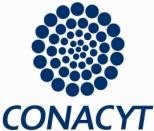 Actividades Realizadas (elegir una opción de calificación):Comentarios sobre la evaluación:Señale cuál es el porcentaje de avance de la tesis:       ##  % (recomendable al menos 17%)Con base en las respuestas anteriores y en el Art. 24 del Reglamento de Becas sobre suspensión, cancelación y conclusión de la beca, ¿Recomienda continuar, suspender o cancelar la beca? Indique causalesCancelar beca debido a que el alumno concluyó sus estudios de Posgrado en tiempo y forma, Solo queda pendiente el proceso de titulación.Dr (a). NNNNNNombre y firma del AsesorDra. Lizeth Armenta ZazuetaVo. Bo. Del Coordinador Académico de PosgradoFecha de evaluación:	08/ 12/ 2023Nombre del becario:Apellido Paterno	Apellido Materno	NombresNombre del becario:Apellido Paterno	Apellido Materno	NombresNombre del becario:Apellido Paterno	Apellido Materno	NombresGrado: MaestríaNombre del Asesor: ____________________Nombre del Asesor: ____________________Nombre del Asesor: ____________________Nombre del Asesor: ____________________Nombre de la tesis:____________________________Nombre de la tesis:____________________________Nombre de la tesis:____________________________Nombre de la tesis:____________________________Período académico del informe:de: 04/09/2023a: 08/12/2023a: 08/12/2023Favor de evaluar los siguientes criterios:Excelente/completamente seguroBueno/seguroSuficiente/casi seguroNo satisfactorio/No es seguroDesempeño académicoCumplimiento del plan de estudiosObtención del grado dentro del tiempo oficial del plan de estudios